BFGTOEU AWARD SCHEMEType of awardsName of the awardCriteriaAwardIndividual awardsEuropean Citizenship AwardTeacher registers for BFGTOEUTeacher completes a class KWLAttempts to document lesson engagement through school website or posts on Twitter or Facebook tagging @HubEuropCitizen PlaqueIndividual awardsEuropean Star Teacher AwardTeacher completes a BFGTOEU CPD course in a 3-year periodTeacher delivers BFGTOEU 3 years Attempts to document lesson engagement through school website or posts on Twitter or Facebook tagging @HubEuropCitizen€150 worth from ABC school supplies or the Learning Store (to be determined)Can apply for a study trip to Brussels on a first come first served basis.School awardsEuropean Citizenship EducationExpert Citizen School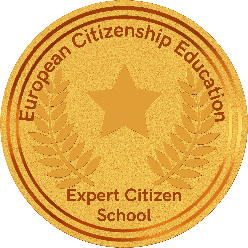 Register a minimum of three classes for BFGTOEURegister for the Europe Day QuizDevelop a Europe Day project per class or schoolDevelop a minimum of one project with Design for Change per schoolAt least one class registers for our eTwinning projectDemonstrate engagement with the local MEP or a stakeholder at European levelSubscribe to EU TV JuniorAt least one teacher must complete a BFGTOEU CPD in a three-year period and act as ambassador in their school.Attempts to document lesson engagement through school website or posts on Twitter or Facebook tagging @HubEuropCitizenSpecial award Set of table European flagsCan apply for a subsidised study trip to Brussels on a first come first served basis.School awardsEuropean Citizenship EducationEager Citizen School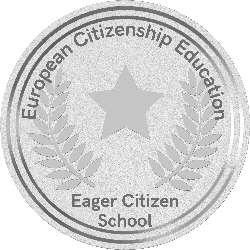 Register a minimum of two classes for BFGTOEUDevelop a Europe Day project per class or schoolRegister for the Europe Day QuizAt least one class registers for our eTwinning projectSubscribe to EU TV JuniorAt least one teacher must complete a BFGTOEU CPD in a three-year period and act as ambassador in their school.Attempts to document lesson engagement through school website or posts on Twitter or Facebook tagging @HubEuropCitizenSpecial awardPack of EU resources – maps, leaflets, rulers, notebooksCan apply for a subsidised study trip to Brussels on a first come first served basis.School awardsEuropean Citizenship EducationEmerging Citizen School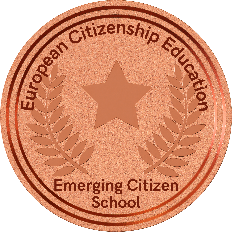 Register a minimum of two classes for BFGTOEURegister for the Europe Day QuizDevelop a Europe Day project, per class or schoolSubscribe to EU TV JuniorAt least one teacher must complete a BFGTOEU CPD in a three-year period and act as ambassador in their school.Take pictures of each lesson engagement and post on Twitter or Facebook tagging @HubEuropCitizenSpecial awardCan apply for a subsidised study trip to Brussels on a first come first served basis.